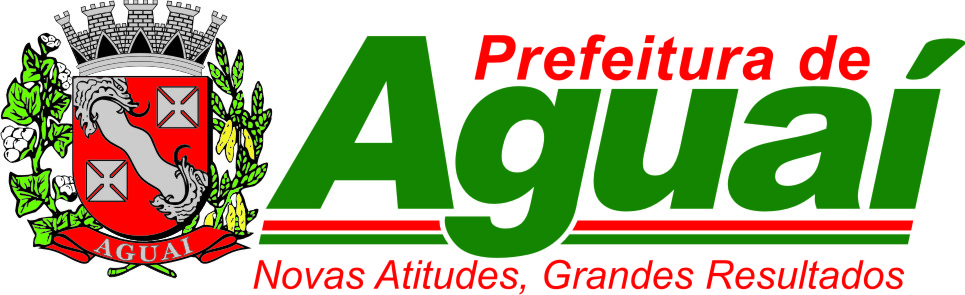                               SETOR DE PLANEJAMENTO                                    CAPA DE PROCESSO